VYPLNÍ ŽIADATEĽOKRESNÝ ÚRAD ..................................................odbor cestnej dopravy a pozemných komunikáciíŽIADOSŤo pridelenie tabuľky/tabuliek*) so zvláštnym evidenčným číslomobsahujúcim v prvom riadku písmeno CPodpísaný(á) vlastník vozidla žiada, aby ďalej opísanému vozidlu bola pridelená tabuľka /tabuľky*)so zvláštnym evidenčným číslom obsahujúcim v prvom riadku písmeno C1. Identifikačné údaje o vlastníkovi vozidlaMeno a priezvisko/názov alebo obchodné meno .................................................................................... tel. č.......................................Meno(á) a priezvisko(á) osôb, ktoré sú štatutárnym orgánom ..............................................................................................................Dátum narodenia/IČO .............................................................................Trvalý pobyt/sídlo .............................................................................................................................................................................2. Identifikačné údaje o  vozidleZnačka vozidla ..................................................................... Obchodný názov vozidla ..........................................................................Typ vozidla (jeho variant alebo verziu variantu typu) ............................................................................................................................Druh vozidla .................................................................................. Kategória vozidla .........................................................................Obchodné meno výrobcu vozidla ........................................................................................................................................................Identifikačné číslo vozidla VIN ............................................................................................................................................................3. Dôvod žiadostiO pridelenie tabuľky/tabuliek   so zvláštnym evidenčným číslom sa žiada z dôvodu, že ide o jednotlivo vyrobené/dovezené vozidlo*)alebo (uviesť iný dôvod) ..........................................................................................................................................................................................................................................................................................................................................................................................................................................................................................................................................................................................Žiada sa o pridelenie ....................**)tabuľky so zvláštnym evidenčným číslom.4. K žiadosti sa pripája:fotokópia rozhodnutia o povolení výroby jednotlivého vozidla pri jednotlivo vyrobenom vozidle alebofotokópia osvedčenia o evidencii zo štátu dovozu pri jednotlivo dovezenom vozidle spolu s dokladom o nadobudnutí vozidlaSprávny poplatok:  50,- eur za tabuľku - kód 2430Zároveň vyhlasujem,  že tabuľku  alebo tabuľky  so zvláštnym  evidenčným číslom budem  využívať iba  za tým  účelom, na  ktorý sú  určené(napríklad  na absolvovanie  kontroly originality  vozidla,  prípadne technickú  kontrolu  vozidla alebo  emisnú kontrolu  motorového  vozidlaalebo  na  vykonanie  skúšok   v poverenej  technickej  službe  overovania  vozidiel)  a počas   celej  doby  budem  mať  uzatvorené  poisteniezodpovednosti za škodu spôsobenú prevádzkou motorového vozidla.Vyhlasujem a svojím podpisom potvrdzujem, že všetky údaje uvedené v žiadosti sú pravdivé.číslo preukazu totožnosti ..................................................................V .................................................. dňa .................................... Vlastnoručný podpis (pečiatka organizácie) ...............................................Vyplnenie návrhu sa považuje za súhlas v zmysle § 13 zákona č. 18/2018 Z. z. o ochrane osobných údajov a o zmene a doplnení niektorých zákonov. Osobné údaje budú spracované na účel vymedzený osobitným zákonom. Tento súhlas sa vzťahuje na tie osobné údaje, ktoré sú uvedené v žiadosti. Beriem na vedomie, že údaje môžu spracovávať len poverené osoby, ktoré sú povinné dodržiavať ustanovenia zákona č. 18/2018 Z. z. a že spracované údaje budú archivované a likvidované v súlade s platnými právnymi predpismi. *)  nehodiace sa prečiarknuť**)  uvedie sa presný počet tabuliek so zvláštnym evidenčným číslom (1 alebo 2)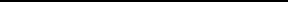 